    Официальное издание (бюллетень) Администрации Травковского сельского поселения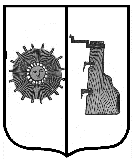 Уважаемые жители и гости Травковского сельского поселения!В целях информационного обеспечения граждан о деятельности органов власти, а так же развития общественного самоуправления (повышение активности и ответственности населения в разрешении вопросов территории). Администрация Травковского сельского поселения приняла решение о системном выпуске периодического печатного издания - бюллетеня «Официальный вестник Травковского сельского поселения». В данных публикациях Вы вправе так же участвовать: задавать вопросы, предлагать их решения, получать интересующую Вас информацию.Контактный телефон:  (8-816-64) 958- 41. Приглашаем к сотрудничеству!***Российская Федерация Новгородская область Боровичский районСОВЕТ ДЕПУТАТОВ ТРАВКОВСКОГО СЕЛЬСКОГО  ПОСЕЛЕНИЯ РЕШЕНИЕ  01.03.2021г. № 20  п. ТравковоОб отчете Главы Травковского сельского поселения                   В соответствии с Федеральным законом от 06 октября 2003 года № 131-ФЗ «Об общих принципах организации местного самоуправления в Российской Федерации», Уставом Травковского сельского поселения, Совет депутатов Травковского сельского поселенияРЕШИЛ:      1. Принять к сведению отчет  Главы Травковского сельского поселения о результатах его деятельности и деятельности Администрации Травковского сельского поселения за 2020 год (далее – отчет).Признать деятельность Главы Травковского сельского поселения в 2020 году удовлетворительной.            Опубликовать данное решение в бюллетене «Официальный вестник Травковского сельского поселения» и разместить на официальном сайте Администрации Травковского сельского поселения.Глава сельского поселения                                                 Я. Н. Орлова                                                              Утвержден                                                                           решением Совета депутатов Травковского                                                                        сельского поселения от 01.03.2021г. № 20Отчет Главы Травковского сельского поселения      Сегодня мы собрались здесь все вместе для того, чтобы подвести итоги проделанной работы Главой и Администрацией сельского поселения в ушедшем 2020 году и обсудить задачи на 2021 год.        Отчеты – это не просто традиция, а жизненная необходимость, поскольку на них наглядно видно не только то, что уже сделано, но главное, что еще нужно сделать для наших жителей. Администрация поселения – это именно тот орган власти, который решает самые насущные, самые близкие и часто встречающиеся повседневные проблемы наших жителей. Главными задачами в работе Администрации поселения остается исполнение полномочий в соответствии со № 131-ФЗ «Об общих принципах организации местного самоуправления в Российской Федерации», Уставом сельского поселения и другими Федеральными и областными правовыми актами.Это, прежде всего:исполнение бюджета поселения;оказание содействия в бесперебойной работе  учреждений здравоохранения, культуры, дошкольного образования;благоустройство территорий населенных пунктов и обеспечение жизнедеятельности поселения;взаимодействие с предприятиями и организациями всех форм собственности с целью укрепления и развития экономики поселения;обеспечение первичных мер пожарной безопасности;исполнение наказов избирателей.        Прозрачность нашей работы отражается на официальном сайте поселения, где размещается вся информация и нормативные документы. Для обнародования нормативно правовых актов, а также  используются информационные стенды и, конечно публикации в бюллетене «Официальный вестник Травковского сельского поселения».       В состав Травковского поселения входит  33 населённых пункта. На их территории расположены 1027 домохозяйств, 49 объектов транспортной инфраструктуры, из них 35 объектов местного значения, протяженность составляет . Численность постоянно проживающего населения составляет 904 человека, в летний период 325 человек, год и более проживает 84 человека.         За 2020 год на территории поселения родилось - человек                                                 2019г.                                                                                                            1умерло – 10 человек;                                                 12          Нужно отметить, что в сельском поселении численность постоянного населения очень уменьшается.          Из общего числа проживающего населения моложе трудоспособного возраста 103 человека, в трудоспособном возрасте находится 607  человек, 194 пенсионера.      По состоянию на «01» января 2021 года в поселении три Многодетных семьи: п. Молчановка, д. Никитино, д. Плосково. Одиноких и престарелых граждан на территории поселения 7 человек. На попечении  социального работника  находится 7 одиноких престарелых граждан.          В нашем поселении осуществляет свою деятельность: один дом культуры, библиотека, два ФАПа, детский сад, почтовое отделение, котельная, две артезианские скважины. Так же работают индивидуальные предприниматели.           Продолжают работу две пилорамы: ИП «Бендак» в д. Сутоко-Рядок и ООО «Производственное хозяйство «Травково» в п. Травково. Они занимаются выпуском пиломатериалов, изготавливают оконные рамы, дверные проёмы, плинтуса, отделочные доски. Сутокское предприятие с 2020 года начало выпускать бани-вагончики, также они занимаются кролиководством. Это те предприятия, которые постоянно оказывают спонсорскую помощь дому культуры, детскому саду, благотворительную помощь населению.        На нашей территории  расположены два песчаных карьера по добыче песка:  «Котельниково» и «Абросимовский».       Сельское хозяйство в поселении представлено одним фермерским хозяйством и личными подсобными хозяйствами. В крестьянском хозяйстве: 42 головы КРС, 60 овец, 24 козы, 30 куриц. В личных подсобных хозяйствах наших односельчан содержится: 39 голов КРС, 43 овцы, 25 коз, 1 лошадь, 21 поросенок,  416 голов птиц, 91 пчелосемья у  9 пчеловодов.           Торговое обслуживание в поселении представлено тремя торговыми точками,  где трудится пять человек. Жители 20 отдаленных деревень обслуживаются автолавками частных предпринимателей.  В зимний период 1-2 раза в неделю, а в летний 2-4 раза в неделю.              Общая численность работников Администрации поселения составляет семь человек, включая Главу поселения. Штатная численность за прошедший год не изменилась. Сотрудниками Администрации в течение года подготавливались отчеты о деятельности Администрации, а также ответы на письма и запросы органов власти и организаций и на заявления жителей, в том числе зарегистрировано:1 093 письма входящей корреспонденции 1 188 писем исходящей корреспонденции поступило 19 письменных обращений от гражданна личном приеме Главой принято 63 человека на официальный сайт поступило 14 обращений граждан.К вопросам, поступающим от граждан относятся:- присвоение адреса земельным участкам и жилим помещениям  - предоставление выписки из похозяйственной книги - согласование границ земельного участка- предоставление копий документов из архива  - запросы на характеристику  - предоставление справки о личном подсобном хозяйстве  - предоставление справки о печном отоплении  - вопросы по благоустройству.Принятые вопросы, заявки и обращения граждан рассмотрены и решены в установленные законодательством сроки.На протяжении 2020 года Администрацией поселения обеспечивалась законотворческая деятельность, разрабатывались нормативные  правовые акты. За прошлый год утверждено: 84 – постановления  114 – распоряжений по основной деятельности и по личному составу.            Несмотря на пандемию, в течение 2020 года проведены сходы граждан и подворовые обходы. На которых были затронуты злободневные вопросы уличного освещения, вывоза мусора, ремонта дорог, об обязанности уплаты налогов, о финансовой грамотности жителей, по проблемам ЖКХ, пожарной безопасности, о внесении изменений в Конституцию Российской Федерации, о нераспространении новой вирусной инфекции GOVID-19 и др.Работает Администрация в тесном контакте с Советом депутатов поселения, который состоит из семи депутатов. Хочу поблагодарить депутатов третьего созыва и вновь избранного четвертого созыва за активную жизненную позицию и неравнодушное отношение к участию в жизни поселения. В преддверии новогодних праздников депутаты вместе с Администрацией поздравили  ветеранов и тружеников тыла с Новым годом и годом 75-летия Победы, вручили медали. За отчетный период проведено четыре Публичных слушаний: два по вопросам бюджета, по внесению изменений и дополнений в Устав сельского поселения, по внесению изменений в Правила благоустройства сельского поселения. Принято 32 решения Совета депутатов третьего созыва и 15 решений четвертого созыва. Проекты решений и постановлений  в положенный срок направляются в прокуратуру района и находятся под постоянным контролем прокуратуры.      С Боровичской межрайонной  прокуратуры в наш адрес поступило 16 протестов, представлений и предписаний на НПА, все они были рассмотрены и на них в срок даны ответы.Также Администрацией ведется исполнение  отдельных государственных полномочий – это ведение нотариальных действий и воинского учета.        За 2020 год было совершено 7 нотариальных действий, поступило в бюджет поселения 390 руб. На воинском учете состоит 188 человек, в том числе 3 женщины. Из них: на специальном учете - 6 чел.,  27 - сержантов,  4 человека подлежащих призыву на военную службу, и 8 допризывников.     Воинский учет граждан запаса и граждан, подлежащих призыву на военную службу, осуществляется на основании плана согласованного с военным комиссариатом по Боровичскому муниципальному району.       Администрацией поселения ведется работа по актуализации базы данных земельных участков и домовладений.Общая площадь земель муниципального образования в административных границах составляет 22 047  га. Земельный фонд распределяется по категориям земель следующим образом:1. земли сельскохозяйственного назначения ;2. земли населенных пунктов ;3. земли водного фонда ;4. земли промышленности ;5. земли лесного фонда .     В результате проделанной работы по сверке данных с похозяйственными книгами, данными Росреестра и налоговой службы выявлено, что некоторые земельные участки и домовладения не состоят на кадастровом учете,  следовательно и налог не платится. Специалистами Администрации проводится активная работа с жителями и дачным населением с целью регистрации ими прав на земельные участки и имущество. В этом направлении проводятся беседы, напоминания и разъяснения. Ведь земельный налог для бюджета поселения является важнейшим доходным источником.БЮДЖЕТНАЯ ДЕЯТЕЛЬНОСТЬ       Бюджет – один из основных вопросов местного значения. На 2020 год бюджет поселения был утвержден с общим объемом доходов в сумме 6 774 423  рубля, с суммой расходов -  7 119 785 рублей. Налоговых и неналоговых доходов бюджета поселения планировалось 1 403 100 рублей, а фактически составили  1 347 309 рублей.       В течение 2020 года решениями Совета депутатов в бюджет поселения вносились изменения, следовательно, фактический объем доходов составил – 6 718 632 рубля, а фактический объем расходов – 6 507 604 рубля.   При формировании бюджета на 2020 год предусмотрены были расходы на:- содержание и ремонт дорог –  2 122 162  руб., фактически истрачено – 1 824 336 руб.- на благоустройство территории – 1 237 623  руб., фактически израсходовано – 1 172 764 руб.- 17 000 руб. на пожарную безопасность запланировано и истрачено.- 757 500 руб. запланировано на ремонт и содержание уличного освещения, фактически истрачено – 696 753 руб.На основании № 44 Федерального закона «О контрактной системе в сфере закупок товаров, работ  и услуг для обеспечения государственных и муниципальных нужд» в 2020 году был проведен 1  аукцион на общую сумму 1 147 556 руб. По итогам проведенного аукциона сумма заключенных контрактов  составила 889 356 рублей. Экономия получилась в сумме 258 200 рублей и направлена на ремонт дороги по ул. Механизаторов и в д. Никитино.    Начиная разговор о благоустройстве территории сельского поселения, хочется сказать большое спасибо всем руководителям организаций и нашим жителям, которые приняли активное участие в благоустройстве поселения. Любой человек, приезжающий в сельское поселение, прежде всего, обращает внимание на чистоту, порядок и архитектурный вид, казалось бы, мы все любим свое поселение и хотим, чтобы в каждом населенном пункте было лучше и чище, но, к сожалению, у каждого свое понятие на решение данного вопроса. Кто-то борется за чистоту и порядок, вкладывая свой труд и средства, а кто-то надеется, что им все обязаны и должны и продолжают плодить мусор. Очень жаль, но у нас еще встречаются такие жители.Свою деятельность на территории  поселения осуществляет Региональный оператор, который каждую субботу вывозит из контейнерных площадок твердые коммунальные отходы, а мешковой сбор они осуществляют два раза в месяц.    Контроль за соблюдением норм и требований в сфере экологии и благоустройства в поселении осуществляется в соответствии с Правилами благоустройства территории.  В 2020 году Администрация вела разъяснительную работу с населением по соблюдению правил благоустройства и пожарной безопасности, по содержанию домашних животных, приусадебных участков и уничтожению борщевика Сосновского.  В течение года жителям были вручены брошюры «Агрессивный борщевик Сосновского. Истории, вред и методы борьбы», а также письменные уведомления-напоминания о своевременном уничтожении борщевика. Практически все жители отнеслись с пониманием и своевременно проводили устранение нарушений.          В целях благоустройства на территории поселения проведены субботники:1) по уборке несанкционированной свалки в п. Молчановка, а также уборка свалок около всех трех входов на Сутокское кладбище;2) субботник по благоустройству парка у обелиска «Памяти павшим»;  3) уборка автобусных остановок;4) бессменным общественным местом отдыха и купания не только наших жителей, но и всего района является берег озера Каменское. Здесь с мая по сентябрь проводились работы по скашиванию травы на берегу в зоне отдыха, установлены мешки для сбора мусора (по мере накопления мусор вывозился).5) самые масштабные субботники проведены в д. Сутоко - Рядок, в п. Желомля и на въезде в д. Укроево. Убран не только весь мусор, который в течение года оставлял региональный оператор, но и подготовлены территории для замены контейнерных площадок с экранами и площадками. Также на территории шести населенных пунктов установлено шесть дополнительных контейнерных площадок с экранами и новыми контейнерами.   6) в д. Сутоко-Рядок в районе часовни и церкви, проведена уборка территории, посажены цветы, выкошена трава, выкачана вода и вымыта купальня;7) в п. Желомля, Травково,  Молчановка своими силами проведена химобработка и скашивание борщевика «Сосновского».        Одним из важнейших вопросов поселения является дорожная деятельность. 
В 2020 году проводили работы  по содержанию дорог, окашивали обочины, профилировали. В зимний период  чистили дороги от снега. В  период  больших  снегопадов не  всегда  удается  своевременно очистить все улицы сразу. Поэтому, я обращаюсь ко всем быть терпеливее  в дни обильных снегопадов, снегоочистительная техника  не может работать одновременно на всех дорогах поселения,  но всё же,  мы  стараемся  работу  выполнять  оперативно.       Также в 2020 году выполнены работы по ремонту автомобильных дорог по приоритетному проекту «Дорога к дому», расположенные в поселке Травково по ул. Совхозная и ул. Механизаторов и одна автомобильная дорога в д. Никитино. В 2021 году размер дорожного фонда сельского поселения  прогнозируется на сумму 2 801 823 руб. Планируется расходование  дорожного фонда на ремонт дорог в д. Травково, д. Денесино, п. Травково ул. Новая и пер. Советский на сумму 1 945 300 руб. Сметы составлены, проходят проверку в ГАУ «Госэкспертиза Новгородской области». Оставшиеся средства в сумме 856 523 руб. будут израсходованы на профилирование грунтовых дорог, скашивание сорной растительности по обочинам дорог, очистку дорог от снега в зимнее время.          Что из себя представляет состояние уличного освещения? Еще имеется физический износ осветительного оборудования, некоторые светильники имеют устаревшую конструкцию, в некоторых населенных пунктах используются выключатели и лампы ДРЛ. Территорию поселения в настоящее время освещает 149 фонарей уличного освещения. Ремонт и замена лампочек уличного освещения производится по заявкам жителей. За отчетный период установлено 18 дополнительных светильников в: Заболотье 2, Денесино 2, Козлово -1, Плосково 4, д. Никитино 2, д. Травково 2, Ушаково -1, Сутоки 1, Абросимовка 2, Перхово 1. Мы, по мере выхода из строя, меняем выключатели на фотореле, лампы ДРЛ на светодиодные лампы, устаревшие светильники меняем на современные. В 2021 году планируется установка дополнительных светильников в д. Горушка, д. Жаворонково, д. Лазарево и на ст. Травково; установка автомата в п. Желомля.Немалое внимание уделяется обеспечению пожарной безопасности территории поселения.Проведено 22 собрания граждан и  дворовых обходов с обсуждением вопросов пожарной безопасности.Проинструктировано под роспись 335 человек, распространено 830 листовок, оформлено три пожарных стенда.Проведены рейды в неблагополучные и многодетные семьи.       Для обеспечения пожарной безопасности в пожароопасный период на территории  сельского поселения создана добровольная пожарная охрана, состоящая из 9 человек. Из оснащения имеется 3 комплекта одежды, инвентарь, 2 мотопомпы, 2 ранцевых огнетушителя. Во всех населенных пунктах установлены полностью оснащенные пожарные щиты, звуковая сигнализация (колокола) и указательные знаки. Имеется 6 пожарных водоемов. Окошены подъезды к пожарным водоемам, проведена чистка пожарных водоемов от веток и водорослей. В марте-апреле планируется обустройство дополнительного пожарного водоема с подъездом и пирсом по ул. Механизаторов в п. Травково.В населенных пунктах, подверженных лесным пожарам обновлены минерализованные полосы, убрана территория от валежника и сухой травы.     На территории поселения с 2013 года создано четыре территориально общественных самоуправлений: ТОС «Желомля», «Никитино», «Сутоки», «Травково».        В 2020 году  ТОС «Травково» принимал участие в реализации областной программы развития местных инициатив, вследствие чего проведена реконструкция двух контейнерных площадок, закуплены и установлены контейнера, экраны, обустроены бетонированные площадки в п. Травково. Общая стоимость проекта составила 103 780 руб., в том числе из средств областного бюджета 69 500 руб., софинансирование - 20 000 руб., остальные тоже средства из бюджета сельского поселения.       По инициативе самых молодых членов ТОС проведена двухдневная акция «Чистое село». За два дня акции убраны все улицы от мусора, вырублен борщевик на обочинах всех дорог и в общественных местах п. Травково, п. Молчановка и ст. Травково. Приведен в порядок парк у обелиска, детская площадка, выкошено футбольное поле, вырублены сухие ветки, убран валежник, очищены от мха дорожки, выполоты клумбы.     Также ТОС «Травково» в 2020 году принимал участие в районном конкурсе «Лучшее Территориальное общественное самоуправление Боровичского муниципального района в 2020г.». ТОС «Травково»  занял первое почетное место и получил две Подарочные карты «МЕГАстрой» на покупку строительного материала.         На территории ТОС «Желомля» под руководством председателя – Осипова Андрея Анатольевича прошел субботник «Мы за чистоту и уют». На борьбу за чистоту и уют вышли целыми семьями. Этот осенний день стал уроком труда не только для взрослых, но и для детей. В ходе субботника убрали территорию вокруг домов, у детской площадки. Подсыпана дорога к контейнерной площадке. Также участники субботника убрали сухую траву и листву, вырубили борщевик. Деятельность ТОС «Желомля» не осталась не замеченной, в 2020 году они также принимали участие в районном конкурсе «Лучшее Территориальное общественное самоуправление Боровичского муниципального района в 2020г.» и награждены Благодарственным письмом Главы Боровичского муниципального района.      По итогам конференции, проведенной в феврале  2021 года, ТОС «Желомля» является претендентом на участие в реализации областной программы развития местных инициатив в 2021 году. В планах ТОСовцев - приобретение и установка детской площадки в п. Желомля.         Члены ТОС «Никитино», а это одни пенсионеры, своими руками сделали остановку-беседку. Это стало местом, где жители и гости деревни могут встретиться, посидеть и пообщаться друг с другом. А также есть возможность укрыться от дождя и снега в ненастную погоду и от палящего солнца в жаркие летние дни.          ТОС «Сутоки» продолжает заботиться о чистоте Сутокского кладбища: убран и вывезен мусор с территории кладбища. Ими поддерживается озеленение и благоустройство территории вокруг храма Сергия Радонежского и светелки Богоявления Господня.         За период работы Территориально общественных самоуправлений нашего поселения было реализовано три проекта на общую сумму – 274 748 руб.       На протяжении многих лет на территории Травковского сельского поселения активную работу ведет Совет ветеранов, созданный при Администрации поселения. В актив Совета ветеранов входят 5 человек. Работа Совета направлена на окружение заботой и вниманием всех пенсионеров, патриотическому воспитанию молодежи, культурно-массовой работы, досуга ветеранов, на оказание помощи одиноким пенсионерам и пенсионерам, находящимся в трудной жизненной ситуации. Работа ведется совместно с комитетом социальной защиты населения, Советом Ветеранов Боровичского муниципального района, медицинскими и социальными  работниками,  Травковским сельским Домом культуры. В ветеранской организации на 01.01.2021 года насчитывается 194 пенсионера, из них: 26 инвалидов, 18 ветеранов труда Новгородской области, 47 ветеранов Федерального значения, 12 тружеников тыла, 2 человека льготной категории, 2 вдовы погибших и инвалидов в ВОВ, 7 участников боевых действий. Советом ветеранов организовывались встречи с работниками пенсионного фонда, социальной защиты и с выездной медицинской лабораторией, было охвачено 7 населенных пунктов. Оказана помощь одному жителю в регистрации по месту жительства и направлении его на операцию в областную больницу и одному жителю на обследование в клинику Санкт-Петербурга.          По обеспечению общественного порядка работа Администрации сельского поселения строится при взаимодействии с правоохранительными органами и направлена на:- формирование безопасной среды проживания;- социальную поддержку малоимущих слоёв населения;- обеспечение безопасности граждан во время проведения массовых мероприятий. Уполномоченный  участковый МО МВД России «Боровичский» постоянно на связи и немедленно реагирует на сообщения. Спасибо ему за добросовестное выполнение своих обязанностей и помощь в работе с социально-опасными гражданами. Он посещает  их вместе с работниками Администрации и участвует в профилактических беседах.В 2020 году совместно с участковым проведено 9 рейдов в неблагополучные семьи и семьи, находящиеся в социально опасном положении. Совместно с органами опеки и попечительства проведено 18 бесед с родителями об ответственности за воспитание детей, о необходимости контроля за ними.           Территория поселения бедна на количество организаций, предприятий и учреждений. Но к тем, кто еще остался относится:      Детский сад поселка Травково  в 2020 году посещало 8 разновозрастных детишек (в 2019г. 16). Трудовая деятельность коллектива детского сада направлена на художественно эстетическое развитие детей. Работниками детского сада к каждому празднику проводится большая работа с детьми и родителями, что приводит к положительным результатам.        Все мероприятия проходили весело и интересно, с большой активностью детей, родителей и работников клуба. Инсценировки сказок, игры, постановки мини-спектаклей проводятся с участием и детей и работников сада. Большое внимание уделяется и патриотическому воспитанию, развитию творческих способностей детей, культуры. Сезонные экскурсии всегда проходят в виде игр, со стихами, поговорками, рисунками на асфальте. Хочется отметить уютную домашнюю обстановку в детском саду и теплое отношение к детям.       СДК посёлка Травково проводил культурно досуговые мероприятия на нашей территории, принимал участие в районных конкурсах и выставках. Работники клуба совместно с ансамблем «Отрада» подготовлены и проведены календарные праздничные мероприятия и концерты.        Работники дома культуры достойно подготовились и приняли участие в городском празднике «Масленица», в театрализованных представлениях, концертах, фестивалях Волгинского, Волокского и Передского сельских домов культуры; к участию в межрегиональном фестивале «Валдайская волна», к первому Всероссийскому онлайн-концерту ко Дню народного единства. Они провели пять онлайн-фотоконкурсов, девять тематических онлайн-акций, два флешмоба, квесты, два концерта на улице «День села в каждый двор». Неиссякаемая энергия  и творчество работников клуба делают каждое мероприятие неповторимым и незабываемым. Отрадно, что во все акции, концерты вовлекаются и дети нашего поселения. К каждому мероприятию оформляется не только сцена, зал, но и дворовая территория у клуба. Устраиваются аттракционы для детей, сладкие столы.  Их охотно приглашают с концертными программами не только соседние сельские дома культуры, но и учреждения детских садов и школ г. Боровичи. В 2020 году они провели выездные мероприятия в 8 школе г. Боровичи и в Сосновском детском саду.           Библиотека п. Травково богата библиотечным фондом. Здесь постоянно оформляются тематические литературные выставки, проводятся квесты, кружки, уроки мужества, патриотические акции. В 2020 году уделялось особое внимание литературному чтению. Приняли участие в конкурсах, проводимых Мошенской районной и детской библиотеками.         На территории поселения 2 ФАПа, в которых более 25 лет трудятся три фельдшера. Они ведут приём населения амбулаторно и на дому, выполняют медицинское обслуживание детей детского сада. Население дальних деревень обслуживает передвижной фельдшерский акушерский пункт. Ежегодно в ФАП Травково приглашаются  врачи-специалисты из Боровичской ЦРБ,  флюорографическая и маммографическая установки. Никто из жителей нашего сельского поселения не остается без внимания наших медиков.         В Отделении почтовой связи работает два человека. Они оказывают все необходимые почтовые  услуги, принимают коммунальные платежи, налоги, оказывают услуги розничной торговли. В дальние населенные пункты почтальон на почтовой машине доставляет пенсию и  корреспонденцию. Спасибо работникам почты за их труд и своевременную доставку  пенсии,  денежного перевода, и корреспонденции.    Существует проблема с доставкой газеты «Красная искра» в п. Желомля.  Газет недостаточно и не все жители ее получают, а получать хотят все. Редакция оплачивать разноску не может, а бесплатно наши пенсионеры не соглашаются разносить.    Невозможно обойти стороной  вопрос обеспечения населения водой. В настоящее время  водоснабжение является полномочиями Боровичского муниципального района, обслуживается МУП «Водоканал», общественные колодцы – «Службой заказчика». Все возникающие неисправности и перебои с водой  устраняются по заявкам жителей и Администрации поселения. Беда с водоразборными колонками: их всего три, но в морозы они замерзают. В остальных населенных пунктах имеются колодцы как общественные, так и в частных подворьях. За 2020 год на территории поселения отремонтирован один общественный колодец в д. Плосково. В план ремонта колодцев на 2021-2023 годы Администрация района включила пять наших колодцев: д. Травково, Котельниково, Большое Фофанково, д. Козлово, Лазарево.     К полномочиям Боровичского муниципального района относится и теплоснабжение, которое подается  детскому саду, сельскому дому культуры, почте, Администрации поселения и гражданам, проживающим в благоустроенных квартирах п. Травково. Услугу выполняет ТК «Новгородская». С отоплением у нас были проблемы, особенно сентябрь-январь этого сезона. Но общими усилиями Администрации и жителей добились в феврале тепла. Данный вопрос на постоянном контроле. Жители частного сектора  самостоятельно            обеспечивают себя дровами и углем. Администрация выдает жителям справки, подтверждающие  о том, что в том или ином хозяйстве имеется печное или угольное отопление.     Транспортное сообщение в поселении осуществляется автобусным маршрутом Боровичи-Сутоко-Рядок  пять раз в неделю по два рейса в день и Боровичи-Травково-Угловка два раза в неделю по одному рейсу. Железнодорожное сообщение Травково-Угловка в субботу и воскресенье до Боровичей и обратно в Угловку. Тоже проблема - нет автобусного сообщения в девяти деревнях в субботу, а до поезда иди с самой дальней деревни .        По итогам мониторинга состояния мест отдыха детей и молодежи,  мы пришли к выводу о том, что на территории поселения в 2020 году как и в прежние годы недостаточное внимание уделяется развитию физической культуры и спорта. На территории поселения нет достойных спортивных площадок. Поэтому в 2021 году планируется в п. Травково сделать планировку старой спортивной площадки. Обновить баскетбольное кольцо и футбольные ворота, приобрести сетку, установить скамейки. А в 2022 году аналогичные работы провести в п. Желомля.Благотворительная помощь          Жизнь сельского поселения,  детского сада и сельского дома культуры невозможна без благотворительной помощи. За отчетный период поступила благотворительная помощь от следующих организаций, частных лиц и депутатов сельского поселения, которым мы очень признательны:ООО «Альянс» - представило 2 машины отсева для подсыпки дороги (пер. Советский) и контейнерной площадки в (п. Желомля)ООО «Производственное хозяйство «Травково»- обеспечило материалом для лавин (ст. Травково) и для скамеекИП «Бендак» - выделил стекла (СДК Травково) и пиломатериалыТорговый ларек «Империя» - обеспечивает сладостями и призами на праздники и конкурсы, проводимые в клубе и библиотекеОгромное спасибо семьямТерентьева С. и Степанова М. – оборудование контейнерной площадки (ул. Совхозная), Тарасова Н. Е. – вывоз мусора, благоустройство территории д. Сутоко-Рядок, Захаровой Н. Г. (строительство лавин ст. Травково), Никитин Е. К.  приобретение щебенки и подсыпка дороги по д. Мнёво.Спасибо жителям:Звереву Александру Анатольевичу, Ганн Петру Васильевичу, Свистунову Виктору Ивановичу, Колесникову С. Г., Гусеву Евгению Алексеевичу, Тимофееву В. В., Тимофеевой Е. В., Прокофьеву С. И., Павлову Сергею Владимировичу за благоустройство территории, содержание дороги, оформление музея, за борьбу с борщевиком Сосновского. Депутаты IV созыва также активно включились в безвозмездную работу:Гусев О. В. и Гусева О. А. – оказали помощь в спиле дерева.Тимофеева Л. В. – в подсыпке дороги.Сухарев М. Л. – профилирование дорог в д. Абросимовка.            В 2020 году, как и в предыдущие годы, совместная работа Администрации, депутатов поселения, руководителей организаций, Совета ветеранов и жителей поселения была направлена на повышение  уровня и качества жизни нашего поселения, на решение задач по благоустройству территории.          Но есть вопросы, которые мы продолжаем решать в 2021 году. К ним относятся:Улучшение уличного освещения: установка автоматов в п. Желомля, установка дополнительных светильников в д. Горушка, д. Жаворонкове, д. Лазарево, ст. Травково.Приведение в нормативное состояние дорог по: ул. Новая, пер. Советский, д. Травково, д. Денесино и профилирование дорог внутри населенных пунктов.Это межевание земельных участков и постановка их на кадастровый учет: невостребованные земельные доли и  территория Сутокского кладбища.Также приобретение и установка детской площадки в п. Желомля.Борьба с борщевиком Сосновского: химобработка – , прикатывание – , скашивание – .Уборка несанкционированных свалок по мере выявления.Работа с бесхозяйными жилыми строениями.Ходатайства в вышестоящие органы и организации: по вопросу замены водопроводных сетей,  расположенных на ул. Совхозная; ремонт дороги Травково-Сутоко-Рядок-Абросимовка, ремонт крыши дома № 2 по ул. Механизаторов.Достойно организовать и провести выборы депутатов Государственной Думы Федерального Собрания Российской Федерации восьмого созыва и депутатов Новгородской областной Думы седьмого созыва.Оказать соответствующую помощь переписчикам во время переписи населения.Может не обо всех направлениях работы Администрации  я сегодня рассказала в своем выступлении, но старалась осветить наиболее значимые. Но я точно знаю, что благодаря неравнодушным жителям, старостам, депутатам сельского поселения, руководителям и работникам организаций, коллективу Администрации поселения наше поселение достойно выглядит на уровне других поселений района. Я выражаю вам всем слова благодарности за внимание и поддержку, за участие в жизни поселения и решении важных вопросов.          И в заключение  я хочу сказать:      Уважаемые депутаты! Перед нами стоят действительно нелегкие  задачи. Этот год может быть  сложнее предыдущего. Наша цель – исполнение всех возложенных на Администрацию полномочий в рамках имеющихся финансовых возможностей. И мы должны эту цель выполнить.       Желаю всем плодотворной работы, крепкого здоровья, счастья, добра и уюта в ваших домах. ______________Российская Федерация Новгородская область Боровичский районСОВЕТ ДЕПУТАТОВ ТРАВКОВСКОГО СЕЛЬСКОГО  ПОСЕЛЕНИЯ РЕШЕНИЕ 01.03.2021г. № 21  п. ТравковоО порядке назначения и проведения  конференции  (собрания делегатов) гражданВ соответствии со статьями 29 и 30 Федерального закона от 6 октября 2003 года № 131-ФЗ  «Об общих принципах организации местного самоуправления в Российской Федерации» и статьей 13 Устава Травковского сельского поселения 1. Утвердить прилагаемый Порядок назначения и проведения  конференции (собрания делегатов) граждан Травковского сельского поселения.2. Считать утратившим силу решение Совета депутатов Травковского сельского поселения от 06.11.2019 г. № 210 «Об утверждении Порядка назначения и проведения собрания, конференции (собрания делегатов) граждан Травковского сельского поселения».3. Опубликовать решение в бюллетене «Официальный вестник Травковского сельского поселения» и разместить на официальном сайте Администрации сельского поселения.Глава  сельского поселения                                                      Я. Н. Орлова                                                                                                                       Утвержденрешением  Совета депутатов сельского                                                                                                         поселения от 01.02.2021г.  № 21ПОРЯДОКназначения и проведения конференции (собрания делегатов) граждан Травковского сельского поселенияI. Общие положения1.1. Для обсуждения вопросов местного значения Травковского сельского поселения (далее - сельского поселения), информирования населения о деятельности органов и должностных лиц местного самоуправления сельского поселения, осуществления территориального общественного самоуправления на части территории  Травковского сельского поселения могут проводиться  конференции (собрание делегатов) (далее - собрание) граждан.1.2. Собрания граждан могут созываться по инициативе населения Травковского сельского поселения, Совета депутатов Травковского сельского поселения и Главы Травковского сельского поселения, а также в случаях, предусмотренных уставом территориального общественного самоуправления.1.3. Собрание проводится в случае, когда предлагаемый к рассмотрению вопрос (вопросы) непосредственно затрагивает (затрагивают) интересы более 200 жителей Травковского сельского поселения, проживающих на соответствующей территории и имеющих право на участие в собрании. Собрания граждан созываются по мере необходимости.1.4. Для участия в конференции избираются делегаты. Норма представительства - 1 делегат от 20 жителей, достигших 16-летнего возраста. Избрание делегатов проводится, как правило, на собраниях по месту жительства.Полномочия делегата должны быть подтверждены выпиской из протокола собрания или подписными листами с подписями не менее чем 10 процентов жителей.2. Назначение собрания2.1. Собрание граждан, проводимое по инициативе Совета депутатов назначается решением Совета депутатов Травковского сельского поселения. Глава Травковского сельского поселения самостоятельно назначает конференцию граждан путем принятия соответствующего постановления.	В решении Совета депутатов Травковского сельского поселения должны быть указаны дата, время, место проведения собрания, вопросы, предлагаемые к рассмотрению, и официальный представитель Совета депутатов сельского поселения на собрании граждан (в случае инициирования собрания Советом депутатов Травковского сельского поселения).2.2. Собрание граждан, проводимое по инициативе населения, назначается Советом депутатов сельского поселения, в порядке, определенном частью 4 статьи 13 Устава Травковского сельского поселения.Для назначения собрания инициативная группа граждан в количестве не менее 10 человек, проживающих на территории Травковского сельского поселения и обладающих избирательным правом, представляет в Совет депутатов Травковского сельского поселения ходатайство (заявление) с предложением провести собрание. В ходатайстве (заявлении) указываются: предлагаемый к рассмотрению вопрос, предполагаемые дата, время и место проведения собрания. Ходатайство (заявление) подписывается всеми членами инициативной группы с указанием их фамилии, имени, отчества, места проживания, контактных телефонов. Совет депутатов Травковского сельского поселения в течение 30 дней со дня поступления подобного ходатайства (заявления), согласовав, при необходимости, с инициативной группой дату, время и место проведения, назначает собрание граждан. Указанное решение Совета депутатов Травковского сельского поселения о назначении собрания подлежит опубликованию не позднее чем за 5 дней до даты проведения собрания.2.3. Граждане имеют право пригласить на собрание депутатов, Главу сельского поселения, Главу Боровичского муниципального района, должностных лиц Администрации Боровичского муниципального района для предоставления информации по интересующему их вопросу. Приглашение должно быть направлено соответственно в Совет депутатов сельского поселения, Главе Травковского сельского поселения, Главе Боровичского муниципального района не позднее чем за 5 дней до проведения собрания. Явка депутата, должностного лица местного самоуправления на собрание является обязательной.2.4. Совет депутатов сельского поселения назначает собрание не позднее чем за 6 дней до предложенной в ходатайстве даты его проведения или согласовывает с заявителями иную дату проведения собрания. Решение о назначении собрания по инициативе населения принимается Советом депутатов сельского поселения простым большинством голосов от числа депутатов, принявших участие в голосовании. Основанием отказа в назначении собрания может быть только несоответствие представленного ходатайства требованиям, установленным пунктом 2.2 настоящего Порядка.2.5. Порядок назначения и проведения собрания граждан в целях осуществления территориального общественного самоуправления определяется уставом территориального общественного самоуправления (ТОС).Порядок назначения собрания по вопросу учреждения ТОС определяется Положением о территориальном общественном самоуправлении в Травковском сельском поселении, утвержденным решением Совета депутатов сельского поселения.3. Проведение собрания3.1. В работе собрания имеют право участвовать граждане, достигшие 16-летнего возраста.При проведении собрания по инициативе Совета депутатов сельского поселения или Главы сельского поселения на собрании должны присутствовать официальный представитель Совета депутатов или Глава сельского поселения соответственно.3.2. Инициаторы проведения собрания обязаны обеспечить учет лиц, принимающих в нем участие, и ведение протокола собрания. Для ведения протокола по решению собрания может избираться секретарь (секретариат). В учетных данных участников собрания указываются фамилия, имя, отчество и их место жительства.3.3. Собрание (конференция) считается правомочной, если в нем (ней) принимают участие делегаты, представляющие голоса не менее 10 процентов жителей подъезда многоквартирного жилого дома, многоквартирного жилого дома, группы жилых домов, улицы, жилого микрорайона, сельского населенного пункта, не являющегося муниципальным образованием, иных территорий проживания граждан, достигших 16-летнего возраста.3.4. Для ведения собрания не менее половины его участников простым большинством голосов избирают председательствующего. Председа-тельствующим по решению собрания может быть представитель Совета депутатов сельского поселения или Глава сельского поселения, если собрание проводится по инициативе соответственно Совета депутатов сельского поселения или Главы сельского поселения.3.5. Собрание граждан может принимать обращения к органам местного самоуправления и должностным лицам местного самоуправления, а также избирать лиц, уполномоченных представлять участников данного собрания во взаимоотношениях с органами местного самоуправления и должностными лицами местного самоуправления. Порядок избрания таких лиц, их числа, пределы компетенции, поручения данным лицам определяются собранием и фиксируются в протоколе.3.6. Решения собрания, обращения, принятые собранием, протокол собрания и иные документы собрания подписываются председательствующим на собрании и при избрании секретаря - секретарем собрания. Решения, обращения собрания могут быть подписаны по решению собрания его участниками.Обращения, принятые собранием граждан, направляются уполномоченными собранием лицами в органы или должностным лицам местного самоуправления, к компетенции которых относится решение вопросов, поставленных в обращении. Если обращение направлено органу, должностному лицу местного самоуправления не по принадлежности, руководитель получившего обращение органа местного самоуправления, должностное лицо местного самоуправления соответственно обязаны передать обращение по принадлежности.Обращения подлежат рассмотрению в течение 30 дней с момента поступления в органы местного самоуправления. По существу рассмотрения уполномоченному собранием лицу (лицам) направляется письменный ответ. 3.7. Итоги собрания граждан подлежат официальному опубликованию в бюллетене «Официальный вестник Травковского сельского поселения», и размещаются на официальном сайте Администрации сельского поселения.___________________Выходит с .Учредитель газеты:Совет депутатов Травковского сельского поселения№ 812 марта  2021гАдрес редакции издателя:174449, Новгородская областьБоровичский район,                          п.Травково, ул. Совхозная д.5а E-mail:trava58@rambler.ruИнтернет-сайт:www.travkovoadm.ruГлавный редактор:Я. Н. ОрловаНомер газеты подписан к печати: в 16.30 час.	12 марта  2021г.Тираж: 4 экземпляраБюллетень распространяется на безвозмездной основе